Resultat: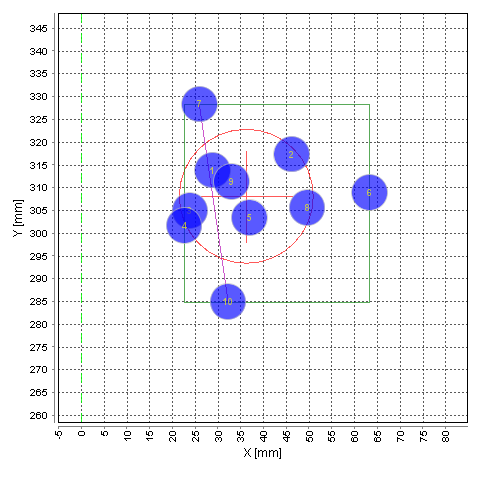 Dato:Nov 5, 2019 10:51:14 AMType af måling:Type 4 @ 200 meterVægt:10,89 gramLOT Nr.:SAKO POWERHEAD IINo. x [mm] y [mm] V_T200.00 [m/s] E_T [J] Vo [m/s] 1  28.8313.8636.012202.58754.162  46.2317.3635.202196.95753.753  23.8304.9634.982195.40751.074  22.6301.7630.532164.75747.405  36.9303.4637.652213.91756.216  63.3308.9632.222176.36749.737  26.0328.3636.072202.97753.768  49.6305.6641.832243.01761.069  33.0311.3637.282211.36754.2210  32.2284.9628.992154.17746.71MEAN 36.2308.0635.072196.15752.81MAX 63.3328.3641.832243.01761.06MIN 22.6284.9628.992154.17746.71RANGE 40.743.412.8488.8514.35STDEV 13.111.33.7225.764.27Evaluation Value[mm] Impact Mean Point X36.2Impact Mean Point Y308.0Mean Radius14.7Group Rectangle Width40.7Group Rectangle Height43.4Largest Distance43.9